Cornell Notes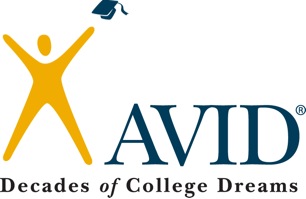 Topic/Objective: Westward “The Heartland”Topic/Objective: Westward “The Heartland”Name:Cornell NotesClass/Period:Cornell NotesDate:Essential Question:Essential Question:Essential Question:Essential Question:Questions:Questions:Notes:Notes:MINING MINING What was the Big Bonaza?What was the Big Bonaza?What kind of work took place in these Boom Towns?What kind of work took place in these Boom Towns?What was the goal of the gold rush?What was the goal of the gold rush?GREAT PLAINSGREAT PLAINSWhat is the process of dry farming? What does that tell you about the lands in the Great Plains?What is the process of dry farming? What does that tell you about the lands in the Great Plains?Who invented Barbed Wire?Who invented Barbed Wire?What two purposes did Barb Wire serve?What two purposes did Barb Wire serve?Summary:Summary:Summary:Summary:Questions:Questions:Notes:Notes:What purpose did a steel plow serve?What purpose did a steel plow serve?How was a Mechanized Reaper an upgrade to the single steel plow?How was a Mechanized Reaper an upgrade to the single steel plow?What purpose do Windmill’s serve?What purpose do Windmill’s serve?HOMESTEAD ACTHOMESTEAD ACTWhy was the Homestead Act created?Why was the Homestead Act created?What benefits would you be given if you agreed to the Homestead Act?What benefits would you be given if you agreed to the Homestead Act?What major change occurred once the Homestead Act was enacted?What major change occurred once the Homestead Act was enacted?TRANSCONTINTENTAL RAILROADTRANSCONTINTENTAL RAILROADWhat two major railroad companies spanned over the United States?What two major railroad companies spanned over the United States?Where did these two railroad companies come to join in the West?Where did these two railroad companies come to join in the West?Summary:Summary:Summary:Summary:Questions:Notes:U.S. INDIAN POLICYWhat were 5 major Native American Tribes of the Great Plains?What was one of the first steps taken by the U.S. Government to end the Native American Nomadic Way of Life?What was the effect on the Native American population in the wake of the buffalo extinction?What conflicts did the U.S. Government have with the Native Americans?DAWES ACT OF 1887What was the main purpose of the Dawes Act?What is Assimilation?Summary:Summary:Questions:Notes:What event are Sitting Bull and Crazy Horse known for?Why was George Custer sent out to the Midwest?Who won the battle of Little Big Horn?WESTERN LITERATUREWhat book did Helen Hunt Jackson write? What was this books topic?What famous quote did Helen Hunt Jackson send to Congress from her book in red?What is Frederick Jackson Turner famous for writing?What was the main idea of the Turner Thesis?Summary:Summary: